Pupil Premium Strategy: 2019-2020
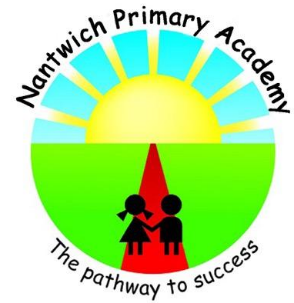 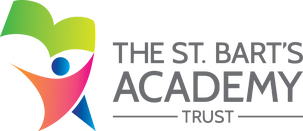 1. Summary information1. Summary information1. Summary information1. Summary information1. Summary information1. Summary informationSchoolNantwich Primary AcademyNantwich Primary AcademyNantwich Primary AcademyNantwich Primary AcademyNantwich Primary AcademyAcademic Year2019-2020Total PP budget£79200 Date of most recent PP ReviewAutumn 2018Total number of pupils152 (as of 09.09.2019)Number of pupils eligible for PP60 Date for next internal review of this strategy  Autumn 20192. Current attainment – July 2018-192. Current attainment – July 2018-192. Current attainment – July 2018-192. Current attainment – July 2018-19Pupils eligible for PP 
(school)Pupils not eligible for PP (national average)% achieving expected standard or above in reading, writing & maths% achieving expected standard or above in reading, writing & maths57%64%% making expected progress in reading (as measured in the school)  % making expected progress in reading (as measured in the school)  71%75%% making expected progress in writing (as measured in the school)  % making expected progress in writing (as measured in the school)  86%78%% making expected progress in mathematics (as measured in the school)  % making expected progress in mathematics (as measured in the school)  43%76%3. Areas of focus for future attainment (for pupils eligible for PP) Academic areas of focus (issues to be addressed in school, such as poor oral language skills)3. Areas of focus for future attainment (for pupils eligible for PP) Academic areas of focus (issues to be addressed in school, such as poor oral language skills)3. Areas of focus for future attainment (for pupils eligible for PP) Academic areas of focus (issues to be addressed in school, such as poor oral language skills)3. Areas of focus for future attainment (for pupils eligible for PP) Academic areas of focus (issues to be addressed in school, such as poor oral language skills)ADevelopment of speaking and listening skills on entry to the school, to close the gap on delayed language development and support children with social communication difficulties or speech / language difficulties. [As evidenced on DC Pro EYFS entry and exit data]Development of speaking and listening skills on entry to the school, to close the gap on delayed language development and support children with social communication difficulties or speech / language difficulties. [As evidenced on DC Pro EYFS entry and exit data]Development of speaking and listening skills on entry to the school, to close the gap on delayed language development and support children with social communication difficulties or speech / language difficulties. [As evidenced on DC Pro EYFS entry and exit data]BSupporting Reading:EYFS – from Teacher AssessmentKS1 – Teacher Assessment informs that word-decoding, phonics skills and benchmarking basic reading skills are all identified areas for supporting.KS2 – QLA reveals that ‘Making comparisons within the text’ and ‘Making inferences from the text, explaining and justifying inferences with evidence from the text, are two key areas for supporting, along with a focus on ‘Retrieving and recording key details from fiction and non-fiction’.Supporting Reading:EYFS – from Teacher AssessmentKS1 – Teacher Assessment informs that word-decoding, phonics skills and benchmarking basic reading skills are all identified areas for supporting.KS2 – QLA reveals that ‘Making comparisons within the text’ and ‘Making inferences from the text, explaining and justifying inferences with evidence from the text, are two key areas for supporting, along with a focus on ‘Retrieving and recording key details from fiction and non-fiction’.Supporting Reading:EYFS – from Teacher AssessmentKS1 – Teacher Assessment informs that word-decoding, phonics skills and benchmarking basic reading skills are all identified areas for supporting.KS2 – QLA reveals that ‘Making comparisons within the text’ and ‘Making inferences from the text, explaining and justifying inferences with evidence from the text, are two key areas for supporting, along with a focus on ‘Retrieving and recording key details from fiction and non-fiction’.CSupporting Writing:EYFS – from Teacher AssessmentKS1 – Teacher Assessment informs that sentence level work and vocabulary are two areas for supporting, as well as some specific skills such as finger-spacing, counting out words in a sentence; support in place to support cognitive development impacting on progress/retention of learning.KS2 – Awareness of audience and purpose, use of speech, stamina and pace of writing were three areas identified by Stoke-on-Trent Moderators in 2018-2019 that we continue to support in 2019-2020; In SPAG, grammatical terms and word classes; verb forms, tense and consistency; combining words, phrases and clauses are three areas for support identified via SPAG QLA.Supporting Writing:EYFS – from Teacher AssessmentKS1 – Teacher Assessment informs that sentence level work and vocabulary are two areas for supporting, as well as some specific skills such as finger-spacing, counting out words in a sentence; support in place to support cognitive development impacting on progress/retention of learning.KS2 – Awareness of audience and purpose, use of speech, stamina and pace of writing were three areas identified by Stoke-on-Trent Moderators in 2018-2019 that we continue to support in 2019-2020; In SPAG, grammatical terms and word classes; verb forms, tense and consistency; combining words, phrases and clauses are three areas for support identified via SPAG QLA.Supporting Writing:EYFS – from Teacher AssessmentKS1 – Teacher Assessment informs that sentence level work and vocabulary are two areas for supporting, as well as some specific skills such as finger-spacing, counting out words in a sentence; support in place to support cognitive development impacting on progress/retention of learning.KS2 – Awareness of audience and purpose, use of speech, stamina and pace of writing were three areas identified by Stoke-on-Trent Moderators in 2018-2019 that we continue to support in 2019-2020; In SPAG, grammatical terms and word classes; verb forms, tense and consistency; combining words, phrases and clauses are three areas for support identified via SPAG QLA.DSupporting Mathematics:EYFS – from Teacher AssessmentKS1 – Teacher Assessment informs that reasoning and problem-solving, independent and fluent use of learnt maths skills and facts are identified as areas for further support.KS2 – Paper 1 (Ration and proportion, fractions) / Paper 2 (Statistics, measurement, fractions) / Paper 3 (Geometry properties of shape / position & direction, calculations)Supporting Mathematics:EYFS – from Teacher AssessmentKS1 – Teacher Assessment informs that reasoning and problem-solving, independent and fluent use of learnt maths skills and facts are identified as areas for further support.KS2 – Paper 1 (Ration and proportion, fractions) / Paper 2 (Statistics, measurement, fractions) / Paper 3 (Geometry properties of shape / position & direction, calculations)Supporting Mathematics:EYFS – from Teacher AssessmentKS1 – Teacher Assessment informs that reasoning and problem-solving, independent and fluent use of learnt maths skills and facts are identified as areas for further support.KS2 – Paper 1 (Ration and proportion, fractions) / Paper 2 (Statistics, measurement, fractions) / Paper 3 (Geometry properties of shape / position & direction, calculations)Additional areas for support (including issues which also require action outside school, such as low attendance rates)Additional areas for support (including issues which also require action outside school, such as low attendance rates)Additional areas for support (including issues which also require action outside school, such as low attendance rates)Additional areas for support (including issues which also require action outside school, such as low attendance rates)ESupporting the emotional well-being of pupils and building levels of independence– security and attachment, impulse control, resilience and determination, school readiness, value on placed on education (evidenced in observations, FSW case load, Boxall profiles).Supporting the emotional well-being of pupils and building levels of independence– security and attachment, impulse control, resilience and determination, school readiness, value on placed on education (evidenced in observations, FSW case load, Boxall profiles).Supporting the emotional well-being of pupils and building levels of independence– security and attachment, impulse control, resilience and determination, school readiness, value on placed on education (evidenced in observations, FSW case load, Boxall profiles).FAbility to support and consolidate learning outside of school and enhancing parental engagement (homework completion, frequency of reading) in conjunction with essential safeguarding supports.Ability to support and consolidate learning outside of school and enhancing parental engagement (homework completion, frequency of reading) in conjunction with essential safeguarding supports.Ability to support and consolidate learning outside of school and enhancing parental engagement (homework completion, frequency of reading) in conjunction with essential safeguarding supports.GSupporting other specific learning issues / medical needs.Supporting other specific learning issues / medical needs.Supporting other specific learning issues / medical needs.4. Intended outcomes (specific outcomes and how they will be measured)4. Intended outcomes (specific outcomes and how they will be measured)Success criteriaADisadvantaged pupils to achieve in line with other pupils nationallyNPA PP 57% ARE combined (2019).National 65% combined (2019). Measured using termly / end of year data.The % of PP pupils achieving combined ARE by the end of KS2 is in line with, or above, national for other pupils – target of 65% (in line with National 2019).BAll PP pupils making excellent progress from their own starting points, to meeting personal targets. Measured and monitored termly using DCPro data and discussed in all Pupil Progress Meetings (PPMs) half-termly. All PP pupils making at least expected progress from their own starting points, to meeting personal targets, and 30% of pupils making better than expected progress across their time in school.CTo rapidly accelerate PP pupils’ vocabulary acquisition and application, via Whole School ‘Nick and Stick’ approach as well as investigate implementation of NELI, Word Aware and promising projects from EEF Toolkit, as well as targeted speech and language interventions. Monitor the progress of PP pupils against vocabulary objectives and discuss vocabulary objectives at PPMs. Assess also against Spelling Assessment grids.All pupils are engaged daily in Word AwareAll classes have activating strategies from Word Aware CPDPupils can share their new words (pupil voice)Pupils progress from baseline is shown on spelling tracking sheets, with all pupils aiming for 75% or better on current exception list.Staff will meet agreed targets set in PDMs for ELG / End of KS1 ARE & KS2 AREDTo increase the proportion of PP pupils achieving ARE at end of KS2 in reading to at least 75% (based on baseline 2019-20 DCPro data, pupil progress meetings, moderation and compared to 71% 2019 reading SATs for PP), through use of Whole-School Reading Gems and reading interventions to target teaching of areas identified through QLA.75% of PP pupils achieving at least ARE in reading at end of Year 6 (and progress towards or beyond this target seen in all year groups across school – increasing % of ARE at the end of each year group).ETo maintain the proportion of PP pupils achieving ARE in writing to 80% or higher (measured through DCPro and KS2 Writing TA, pupil progress meetings, moderation and compared to 86%  2019 writing SATS for PP), through investments in promising projects such as NELI, Word Aware and IPEEL (EEF Promising Projects).80% of PP pupils achieving at least ARE in writing at end of Year 6 (and progress towards or beyond this target seen in all year groups across school – increasing % of ARE at the end of each year group).FTo increase the proportion of PP pupils achieving ARE at end of KS2 in maths to at least 60% (based on baseline 2019 DCPro data, pupil progress meetings, moderation and comparison to 2018-19 KS2 maths SATS 43% PP), through engaging in the SSIF Maths project and targeted teaching of areas identified through QLA.60% of PP pupils achieving ARE in mathematics at end of Year 6 (and progress towards or beyond this target seen in all year groups across school – increasing % at ARE at the end of each year group).5. Planned expenditure – Academic Year (2019-2020)5. Planned expenditure – Academic Year (2019-2020)5. Planned expenditure – Academic Year (2019-2020)5. Planned expenditure – Academic Year (2019-2020)5. Planned expenditure – Academic Year (2019-2020)5. Planned expenditure – Academic Year (2019-2020)5. Planned expenditure – Academic Year (2019-2020)5. Planned expenditure – Academic Year (2019-2020)i. Quality of teaching for alli. Quality of teaching for alli. Quality of teaching for alli. Quality of teaching for alli. Quality of teaching for alli. Quality of teaching for alli. Quality of teaching for alli. Quality of teaching for allActionIntended outcomeWhat is the evidence and rationale for this choice?How will you ensure it is implemented well?Staff leadWhen will you review implementation?When will you review implementation?CostWord AwareTo rapidly accelerate PP pupils’ vocabulary acquisition and application.Proven high impact. EEF early language intervention evidence. All staff to be trained, with positive feedback from staff.CPD via SSIF Bid (JA)Focus with PPMs and Lesson Observations.Regular review within PDMs.EYFS Word Aware training.LB and JHTermlyTermlyPreparing for LiteracyTo increase the proportion of PP pupils achieving ELG in reading and writing to at least 80%EEF evidence-based guidance reportInitial audit and then monitor progress against each recommendation area.SD and JHTermlyTermlyMetacognition and self-regulated learningTo maintain or improve the proportion of PP pupils achieving ARE in writing to at least 80%EEF evidenced impactEEF guidance reportTraining and follow-on support from JC (SBMAT).FM and JCTermlyTermlyGuiding Maths projectTo increase the proportion of PP pupils achieving ARE in maths to at least 60%SSIF bid from 2018-2019 continued through SLE and PP leads in 2019-2020.Lead SSIF contact monitoring impact half-termlyKLTermlyTermlyPlanning surgeries / subject lead coachingTo increase the proportion of PP pupils achieving ARE in reading, writing and maths to at least 60%EEF guidance reportSubject lead monitoring to ensure that coaching for planning, assessment and provision takes place with all staff.Subject leadsTermlyTermlyQLA Targeted teaching planTo increase the proportion of PP pupils achieving ARE in reading, EGPS and maths to at least 60%QLA from ASP has identified gaps.QLA used to form part of discussions in PPMs to enhance targeted teaching and monitor according to areas identified through QLA.SLTTermlyTermlyTotal Budgeted Cost:£0Total Budgeted Cost:£0£ 0£ 0ii. Targeted support (2019-2020)ii. Targeted support (2019-2020)ii. Targeted support (2019-2020)ii. Targeted support (2019-2020)ii. Targeted support (2019-2020)ii. Targeted support (2019-2020)ii. Targeted support (2019-2020)ii. Targeted support (2019-2020)ii. Targeted support (2019-2020)ii. Targeted support (2019-2020)ii. Targeted support (2019-2020)ii. Targeted support (2019-2020)ii. Targeted support (2019-2020)ii. Targeted support (2019-2020)ii. Targeted support (2019-2020)ActionIntended outcomeIntended outcomeWhat is the evidence and rationale for this choice?What is the evidence and rationale for this choice?How will you ensure it is implemented well?How will you ensure it is implemented well?Staff leadStaff leadWhen will you review implementation?When will you review implementation?When will you review implementation?When will you review implementation?CostCostA to ZTo increase % of PP pupils achieving GLD by end of reception in reading and writing.To increase % of PP pupils achieving GLD by end of reception in reading and writing.GLD data 2018-2019End of KS1/2 SATs resultsGLD data 2018-2019End of KS1/2 SATs resultsPlanned in to the timetable. Discussed at PPMs. Targeted use of TA.Planned in to the timetable. Discussed at PPMs. Targeted use of TA.JHJHHalf-TermlyHalf-TermlyHalf-TermlyHalf-Termly£2000£2000Early Talk BoostTo increase % of PP pupils having GLD in speech and language.To increase % of PP pupils having GLD in speech and language.Development mattersEYFS QLAEnd of KS1/2 SATs resultsDevelopment mattersEYFS QLAEnd of KS1/2 SATs resultsPlanned in to the timetable. Discussed at PPMs. Targeted use of TA.Planned in to the timetable. Discussed at PPMs. Targeted use of TA.JMJMHalf-TermlyHalf-TermlyHalf-TermlyHalf-Termly£2000£2000Wellcomm (S&L)To decrease % of PP pupils scoring below the expected chronological age of development.To decrease % of PP pupils scoring below the expected chronological age of development.Development mattersEYFS QLAEnd of KS1/2 SATs resultsDevelopment mattersEYFS QLAEnd of KS1/2 SATs resultsPlanned in to the timetable. Discussed at PPMs. Targeted use of TA.Planned in to the timetable. Discussed at PPMs. Targeted use of TA.JMJMHalf-TermlyHalf-TermlyHalf-TermlyHalf-Termly£2000£2000SALT Care PlansSpeech and language therapy outcomes identified on care plansSpeech and language therapy outcomes identified on care plansSALT team assessmentSALT team assessmentReview of care plans will suggest appropriate next steps.Review of care plans will suggest appropriate next steps.JMJMHalf-TermlyHalf-TermlyHalf-TermlyHalf-Termly£250£250Phonics InterventionTo maintain all PP pupils passing the Year 1 phonics check, as in 2018-2019To maintain all PP pupils passing the Year 1 phonics check, as in 2018-2019Phonics assessments.End of KS1/2 SATs results.Phonics assessments.End of KS1/2 SATs results.Planned in to the timetable. Discussed at PPMs. Use of learning mentor and TA.Planned in to the timetable. Discussed at PPMs. Use of learning mentor and TA.JMJMHalf-TermlyHalf-TermlyHalf-TermlyHalf-Termly£1000£1000Bespoke Y1 (Maths/Writing) and Y2 (Writing) Targeted Small Group InterventionsTo increase % of PP pupils achieving ARE or GDS by end of Year 2.To increase % of PP pupils achieving ARE or GDS by end of Year 2.DCPro Data (Baseline Sept. 2019) / End of KS1 SATs data / Sandwell TestDCPro Data (Baseline Sept. 2019) / End of KS1 SATs data / Sandwell TestPlanned in to the timetable. Discussed at PPMs. Use of learning mentor and TA.Planned in to the timetable. Discussed at PPMs. Use of learning mentor and TA.KLKLHalf-TermlyHalf-TermlyHalf-TermlyHalf-Termly£2000£2000Helicopter StoriesTo maintain the proportion of PP pupils achieving ARE in writing to at least 80%.To rapidly accelerate PP pupils’ vocabulary acquisition and application.To maintain the proportion of PP pupils achieving ARE in writing to at least 80%.To rapidly accelerate PP pupils’ vocabulary acquisition and application.Proven high impact – EEF early language intervention evidence.All staff trained with positive feedback from staff.Proven high impact – EEF early language intervention evidence.All staff trained with positive feedback from staff.Additional staff trained within the EYFS team.Support available from ES (maternity leave).Additional staff trained within the EYFS team.Support available from ES (maternity leave).JH (and ES)JH (and ES)TermlyTermlyTermlyTermly£350£350BRP (1-to-1)Pupils in Y3 and Y4 will move forward on their pathways.To increase % of pupils in Y3 and Y4 achieving ARE in reading by end of KS2.Pupils in Y3 and Y4 will move forward on their pathways.To increase % of pupils in Y3 and Y4 achieving ARE in reading by end of KS2.Phonics assessments.End of KS2 SATs results.PIVATs assessments.Phonics assessments.End of KS2 SATs results.PIVATs assessments.Planned in to the timetable. Discussed at PPMs. Targeted use of TA.Planned in to the timetable. Discussed at PPMs. Targeted use of TA.JMJMEvery 4 to 6 weeksEvery 4 to 6 weeksEvery 4 to 6 weeksEvery 4 to 6 weeks£350£350Pre/Post School Booster GroupsTo increase % of pupils achieving ARE or GDS at end of each year groupTo increase % of pupils achieving ARE or GDS at end of each year groupEnd of KS2 dataTeacher assessmentEnd of KS2 dataTeacher assessmentDC pro data and teacher assessments used to inform choices of targeted pupilsDC pro data and teacher assessments used to inform choices of targeted pupilsSSp/LB/JMSSp/LB/JMHalf-TermlyHalf-TermlyHalf-TermlyHalf-Termly£0£0Personal Interventions (Individual)To increase % of pupils achieving ARE or GDS at end of each year groupTo increase % of pupils achieving ARE or GDS at end of each year groupEnd of KS2 dataTeacher assessmentPIVATs dataEnd of KS2 dataTeacher assessmentPIVATs dataDC pro data and teacher assessments used to inform choices of targeted pupilsDC pro data and teacher assessments used to inform choices of targeted pupilsJMJMHalf-TermlyHalf-TermlyHalf-TermlyHalf-Termly£0£0Spelling ½ termly assessments and focusTo increase % of pupils achieving ARE or GDS in writing/EGPS at end of KS2To increase % of pupils achieving ARE or GDS in writing/EGPS at end of KS2Spelling analysisKS2 EGPS assessmentPIVATs dataSpelling analysisKS2 EGPS assessmentPIVATs dataDC pro data and teacher assessments used to inform choices of targeted pupilsDC pro data and teacher assessments used to inform choices of targeted pupilsJM/SDJM/SDHalf-TermlyHalf-TermlyHalf-TermlyHalf-Termly£0£0Readtheory.org comprehensionTo increase the % of PP pupils achieving ARE in reading at end of KS2.To increase the % of PP pupils achieving ARE in reading at end of KS2.Online reading comprehension tracker links to whole-school reading gemsOnline reading comprehension tracker links to whole-school reading gemsVP to lead on training staff how to use rt.org to track pupils reading skillsVP to lead on training staff how to use rt.org to track pupils reading skillsLBLBHalf-TermlyHalf-TermlyHalf-TermlyHalf-Termly£0£0Volcano in my TummyManagement of Anger by pupils is improved.Management of Anger by pupils is improved.Reduction in violent outburstsReduction in violent outburstsPlanned in to the timetable.Led by learning mentor.Planned in to the timetable.Led by learning mentor.JLBJLBHalf-TermlyHalf-TermlyHalf-TermlyHalf-Termly£500£500Three HousesChild voice emotional well-beingChild voice emotional well-beingEmotionally stableRaised self-esteemEmotionally stableRaised self-esteemPlanned in to the timetable.Led by learning mentor.Planned in to the timetable.Led by learning mentor.JLBJLBHalf-TermlyHalf-TermlyHalf-TermlyHalf-Termly£150£150Talking & Drawing TherapyOutlet to process and resolve trauma prevention, early intervention and recovery of mental health issuesOutlet to process and resolve trauma prevention, early intervention and recovery of mental health issuesEmotional well-beingEmotional well-beingPlanned in to the timetable.Led by learning mentor.Planned in to the timetable.Led by learning mentor.JLBJLBHalf-TermlyHalf-TermlyHalf-TermlyHalf-Termly£100£100Feelings TreeOutlet to explore feelings and resolve difficultiesOutlet to explore feelings and resolve difficultiesAnxiety is relieved and escalated incidents are prevented.Anxiety is relieved and escalated incidents are prevented.Planned in to the timetable.Led by learning mentor.Planned in to the timetable.Led by learning mentor.JLBJLBHalf-TermlyHalf-TermlyHalf-TermlyHalf-Termly£125£125Weekly Check InsOutlet to explore feelings and resolve difficultiesOutlet to explore feelings and resolve difficultiesAnxiety is relieved and escalated incidents are prevented.Anxiety is relieved and escalated incidents are prevented.Planned in to the timetable.Led by learning mentor.Planned in to the timetable.Led by learning mentor.JLBJLBHalf-TermlyHalf-TermlyHalf-TermlyHalf-Termly£30£30Daily Check InsOutlet to explore feelings and resolve difficultiesOutlet to explore feelings and resolve difficultiesAnxiety is relieved and escalated incidents are prevented.Anxiety is relieved and escalated incidents are prevented.Planned in to the timetable.Led by learning mentor.Planned in to the timetable.Led by learning mentor.JLBJLBHalf-TermlyHalf-TermlyHalf-TermlyHalf-Termly£200£200Games ClubOutlet to explore feelings and resolve difficultiesOutlet to explore feelings and resolve difficultiesAnxiety is relieved and escalated incidents are prevented.Anxiety is relieved and escalated incidents are prevented.Planned in to the timetable.Led by learning mentor.Supported by staff member.Planned in to the timetable.Led by learning mentor.Supported by staff member.JLBJLBWeeklyWeeklyWeeklyWeekly£1700£1700Daily Meet and GreetOutlet to explore feelings and resolve difficultiesOutlet to explore feelings and resolve difficultiesAnxiety is relieved and escalated incidents are prevented.Anxiety is relieved and escalated incidents are prevented.Planned in to the timetable.Led by learning mentor.Supported by staff member.Planned in to the timetable.Led by learning mentor.Supported by staff member.JLBJLBWeeklyWeeklyWeeklyWeekly£75£75Social LunchSocial interactions model positive behaviour / reflect on negative behaviourSocial interactions model positive behaviour / reflect on negative behaviourReduction in negative behaviour, positive social interactions, emotional well-beingReduction in negative behaviour, positive social interactions, emotional well-beingPlanned in to the timetable.Led by learning mentor.Planned in to the timetable.Led by learning mentor.JLBJLBWeeklyWeeklyWeeklyWeekly£100£100Individual Classroom / Small Group work raising Self-EsteemSupporting positive behaviour, resolving conflict, identifying and resolving barriers to learning, developing individual targeted supportSupporting positive behaviour, resolving conflict, identifying and resolving barriers to learning, developing individual targeted supportImproved behaviour and more confident learnersImproved behaviour and more confident learnersDC pro data and teacher assessments used to inform choices of targeted pupilsPlanned in to the timetable.Supported by learning mentor.DC pro data and teacher assessments used to inform choices of targeted pupilsPlanned in to the timetable.Supported by learning mentor.JLBJLBHalf-TermlyHalf-TermlyHalf-TermlyHalf-Termly£100£100Social snackRaises self-esteem, builds friendships and models positive behaviourRaises self-esteem, builds friendships and models positive behaviourReduction in negative behaviour, positive social interactions, emotional well-beingReduction in negative behaviour, positive social interactions, emotional well-beingLed by learning mentor.Supported by staff member.Led by learning mentor.Supported by staff member.JLBJLBHalf-TermlyHalf-TermlyHalf-TermlyHalf-Termly£100£100Bespoke Interventions Across Year GroupsTo increase % of pupils achieving ARE or GDS at end of each year group (RWM)To increase % of pupils achieving ARE or GDS at end of each year group (RWM)End of KS dataTeacher assessmentPIVATs dataEnd of KS dataTeacher assessmentPIVATs dataDC pro data and teacher assessments used to inform choices of targeted pupilsPlanned in to the timetable.Supported by learning mentor and TA’sDC pro data and teacher assessments used to inform choices of targeted pupilsPlanned in to the timetable.Supported by learning mentor and TA’sJLBJLBHalf-TermlyHalf-TermlyHalf-TermlyHalf-Termly£50964£50964Social storiesSupporting ASC children, to emotionally manage change / behaviourSupporting ASC children, to emotionally manage change / behaviourEmotional well-beingImproved positive behaviourEmotional well-beingImproved positive behaviourLed by learning mentor.Supported by staff member.Led by learning mentor.Supported by staff member.JLBJLBHalf-TermlyHalf-TermlyHalf-TermlyHalf-Termly£100£100Total Budgeted Cost:Total Budgeted Cost:Total Budgeted Cost:Total Budgeted Cost:£ 64194£ 64194£ 64194£ 64194iii. Other approaches (2019-2020)iii. Other approaches (2019-2020)iii. Other approaches (2019-2020)iii. Other approaches (2019-2020)iii. Other approaches (2019-2020)iii. Other approaches (2019-2020)iii. Other approaches (2019-2020)iii. Other approaches (2019-2020)iii. Other approaches (2019-2020)iii. Other approaches (2019-2020)iii. Other approaches (2019-2020)iii. Other approaches (2019-2020)iii. Other approaches (2019-2020)iii. Other approaches (2019-2020)iii. Other approaches (2019-2020)ActionActionIntended outcomeIntended outcomeWhat is the evidence and rationale for this choice?What is the evidence and rationale for this choice?How will you ensure it is implemented well?How will you ensure it is implemented well?Staff leadStaff leadWhen will you review implementation?When will you review implementation?When will you review implementation?When will you review implementation?CostAttendance intervention / Family Support workers/ Learning Mentors / SENCOAttendance intervention / Family Support workers/ Learning Mentors / SENCOTo ensure that PP pupils attendance rises above and remains above 96%.To ensure that PP pupils attendance rises above and remains above 96%.  2017-2018Whole School PP + N 95.2%Whole School PP – N 95.9% 2018-2019Whole School PP + N 95.5%Whole School PP -  N 96.3%  2017-2018Whole School PP + N 95.2%Whole School PP – N 95.9% 2018-2019Whole School PP + N 95.5%Whole School PP -  N 96.3%Attendance lead monitoring weekly.Attendance lead monitoring weekly.JLBJLBWeekly.Weekly.Weekly.Weekly.£4500Wider Opportunities (music) – LMT Brass Band / Choir / variousWider Opportunities (music) – LMT Brass Band / Choir / variousTo improve pupil confidence, memory and performance skills.To improve pupil confidence, memory and performance skills.Previous pupil voice evidences impact.Previous pupil voice evidences impact.Pupil voice.Pupil voice.LB and LHLB and LHTermlyTermlyTermlyTermly£1650SMSC opportunities (trips/visits) – variousSMSC opportunities (trips/visits) – variousTo broaden the life experiences of PP pupils and provide memorable experiences on which to base writing (improve proportion at ARE in writing).To broaden the life experiences of PP pupils and provide memorable experiences on which to base writing (improve proportion at ARE in writing).Previous school level data evidences very high impact.Previous pupil voice evidences impact.Previous school level data evidences very high impact.Previous pupil voice evidences impact.Pupil voice.Moderated pupil writing (NEP, SBMAT, Stoke-on-Trent)Pupil voice.Moderated pupil writing (NEP, SBMAT, Stoke-on-Trent)KL (and ES)KL (and ES)TermlyTermlyTermlyTermlysubsidised trips£1000Enrichment after school clubsEnrichment after school clubsTo broaden the life experiences of PP pupils and provide memorable experiences on which to base writing (improve proportion at ARE in writing).To broaden the life experiences of PP pupils and provide memorable experiences on which to base writing (improve proportion at ARE in writing).Pupil voice, best value for money. Sports lead will also provide evidence and rationale.Pupil voice, best value for money. Sports lead will also provide evidence and rationale.Pupil voice.Moderated pupil writing (NEP, SBMAT, Stoke-on-Trent)Pupil voice.Moderated pupil writing (NEP, SBMAT, Stoke-on-Trent)FMFMTermlyTermlyTermlyTermlySport Premium FundingBooster clubs – Teacher and TA led.Booster clubs – Teacher and TA led.To offer support for learning beyond the school day for targeted pupils in all year groups. To increase % of pupils achieving ARE or GDS at end of each year group (RWMTo offer support for learning beyond the school day for targeted pupils in all year groups. To increase % of pupils achieving ARE or GDS at end of each year group (RWMOutcomes at end of KS2 and combined ARE. Teacher assessments fall more in line with outcomes due to rigorous tracking and analysis.Outcomes at end of KS2 and combined ARE. Teacher assessments fall more in line with outcomes due to rigorous tracking and analysis.Data tracking.Monitoring records.PPMs.Data tracking.Monitoring records.PPMs.Teachers and TA’sTeachers and TA’sHalf-termlyHalf-termlyHalf-termlyHalf-termly£0Total Budgeted Cost:Total Budgeted Cost:Total Budgeted Cost:Total Budgeted Cost:£7150£7150£7150Combined Cost:Combined Cost:Combined Cost:Combined Cost:£71344£71344£71344Total PP BudgetTotal PP BudgetTotal PP BudgetTotal PP Budget£79200£79200£792007. Additional detailIn this section you can annex or refer to additional information which you have used to support the sections above.Four NPA teachers have led, supported and developed staff in other schools across the SBMAT as network leads, increasing sharing of outstanding practice across the Trust and within school. School leaders and management have attended SBMAT training, in conjunction with outside agencies such as University of Worcester and Chrysalis Leadership, with further SBMAT training continuing throughout 2019-2020.